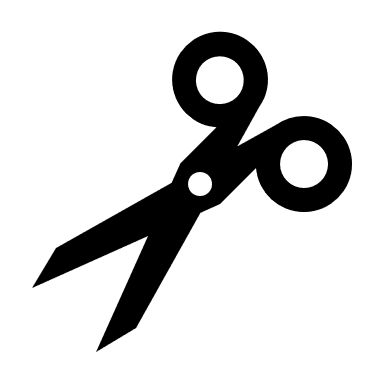 74 7474 74790 6809 60854 63220 0898 6322 09823 07520 37587 64380 632Deux-mille-quatre-vingt-dix-neuf87 mille 
6 cent 43Neuf-mille-six-cent-huit4 mille
7 cent 474 000 000 + 
200 000 + 
7 000 + 80 + 9Vingt-mille-trois-cent-soixante-quinze90 000 + 600 +
8070 000 + 
4 000 + 700 +
40 + 7Cinquante-quatre-mille-six-cent-trente-deuxHuit-mille-six-cent-trente-deux20 000 + 3 000
+ 70 + 520 mille 89